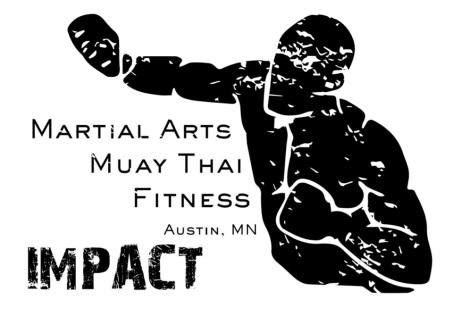 Injury WaiverDate____________________Student/Client Name: ___________________________________________________________________Child’s Name (if under 18 yrs.) ____________________________________________________________Address: _________________________________  City: ___________________  Zip: ________________Phone Number: ______________________ E-mail address: ____________________________________Student/Client Birthdate: ____________________________Class Participating in:
_________ Martial Arts (kids and adults)_________ TAPS (Self-Defense)_________ TRX _________ Kickboxing_________ Muay Thai_________ Catch 30_________ Cardio Latin Dance_________ Jiu-Jitsu _________ I understand that the classes I take can be physical and the practice of such arts can result in injury to a student/client.  Accordingly, student/clients shall participate at his or her own risk and it is expressly agreed that Impact Martial Arts and Fitness shall not be liable for any claims, injuries, damages or actions whatsoever to member or member’s property arising out of the practice of these arts or connected use of any use of the services or facilities of Impact Martial Arts and Fitness and member does hereby expressly release and discharge Impact Martial Arts and Fitness from all such claims, injuries, damages or causes or action and from all acts of active or passive negligence on the part of Impact Martial Arts and Fitness, and it’s instructors, students, staff members and volunteers of Impact Martial Arts and Fitness. Yes	No	Does the student/client have any medical conditions that may affect in any way his/her participation in physical activity, if yes please explain.  __________________________________________________________________________________________________I have read, understand and accept this agreement.Student/Client signature: _____________________________________________________________________________Parent/Guardian signature: ___________________________________________________________________________Impact Martial Arts and Fitness Staff Member Initials: ____________  Date: ___________